     по ПДД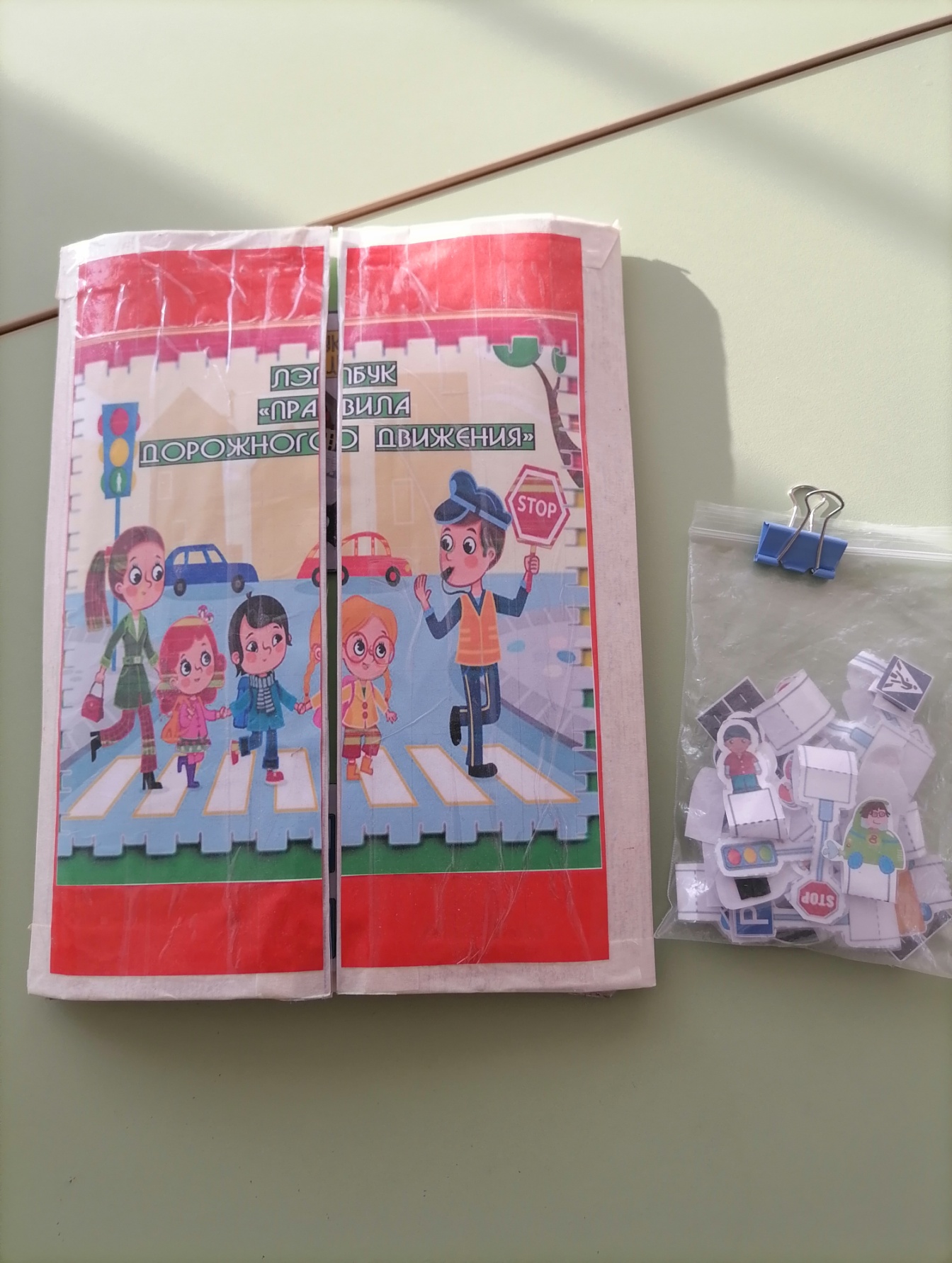 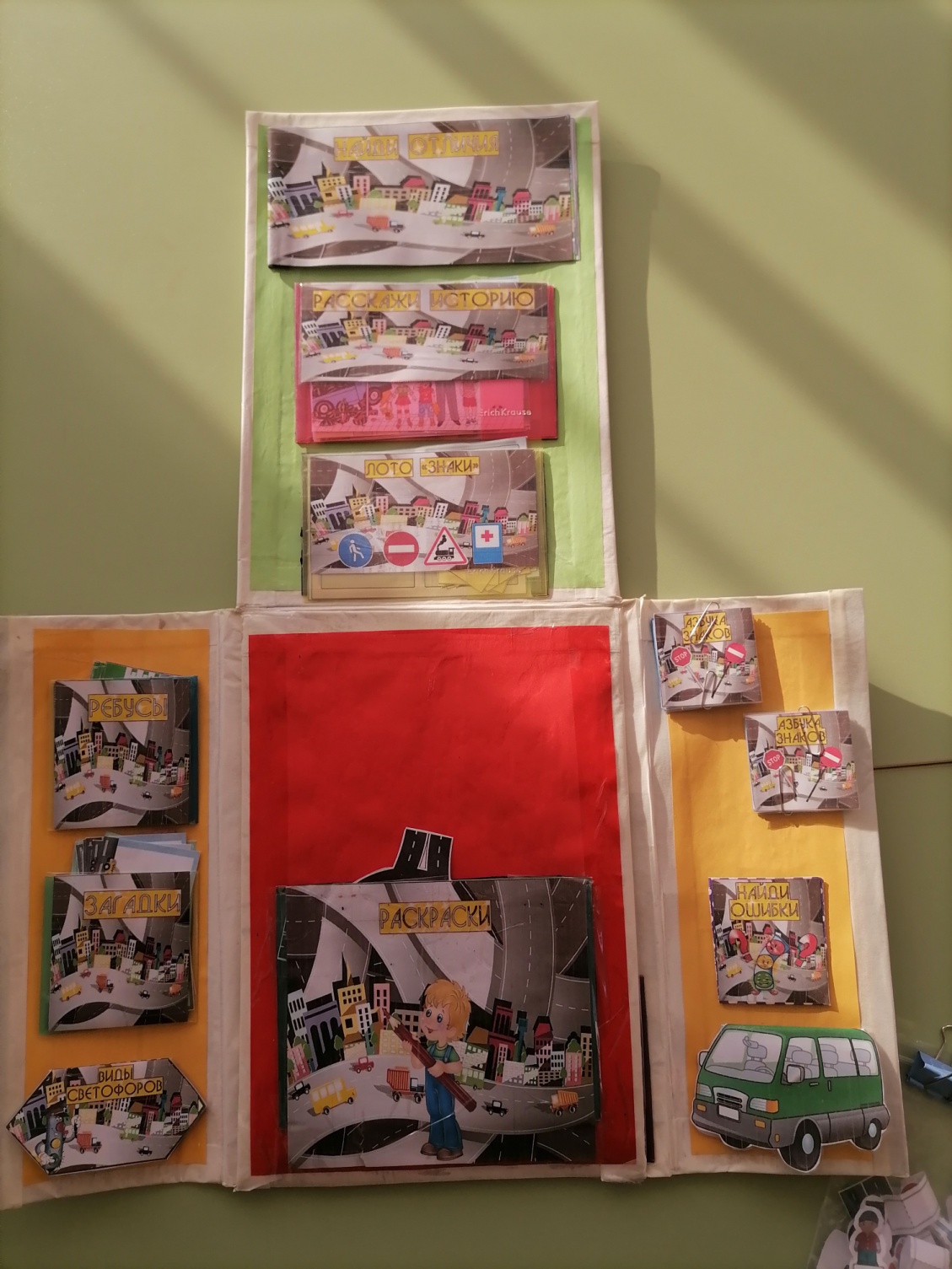 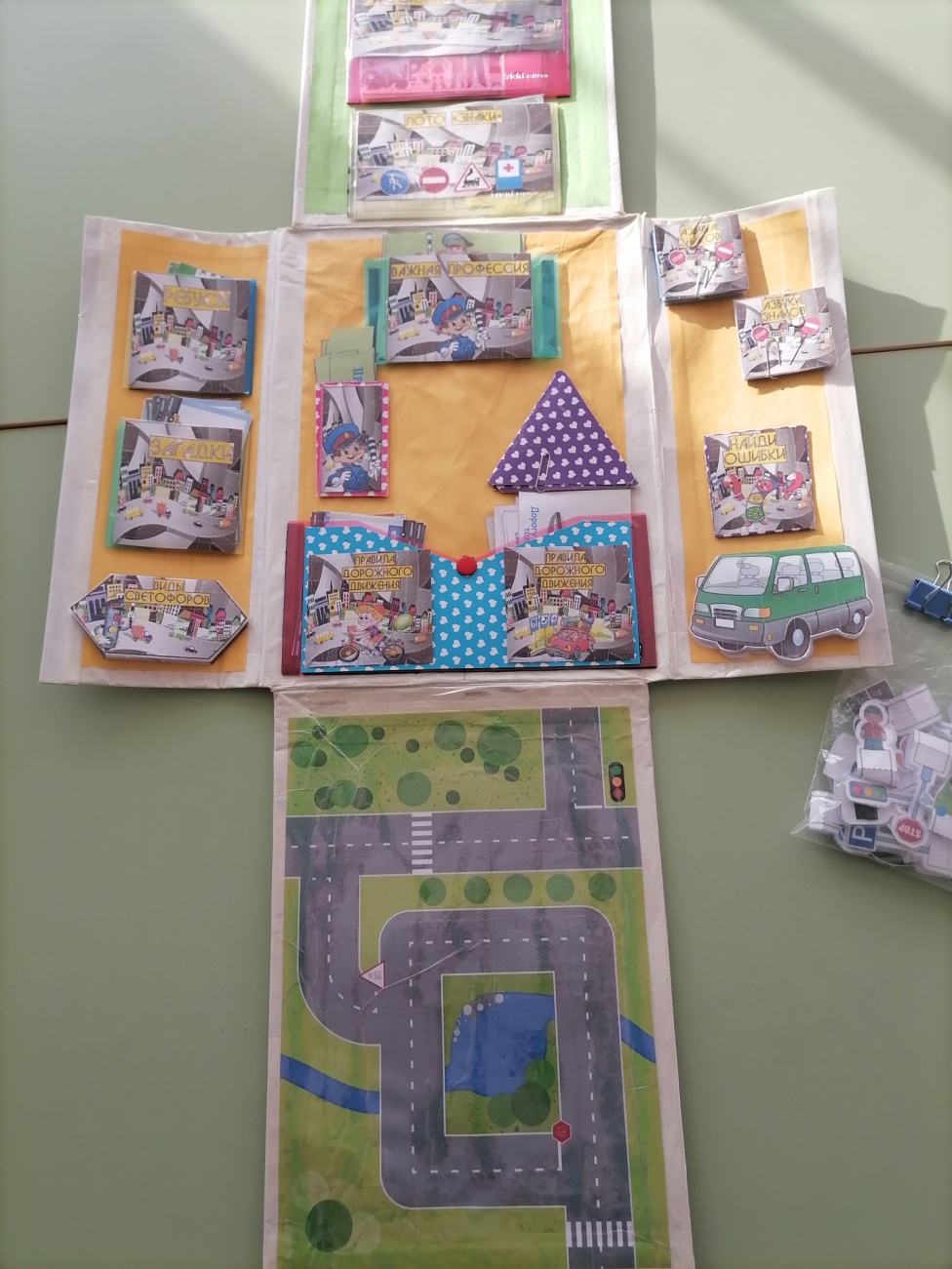 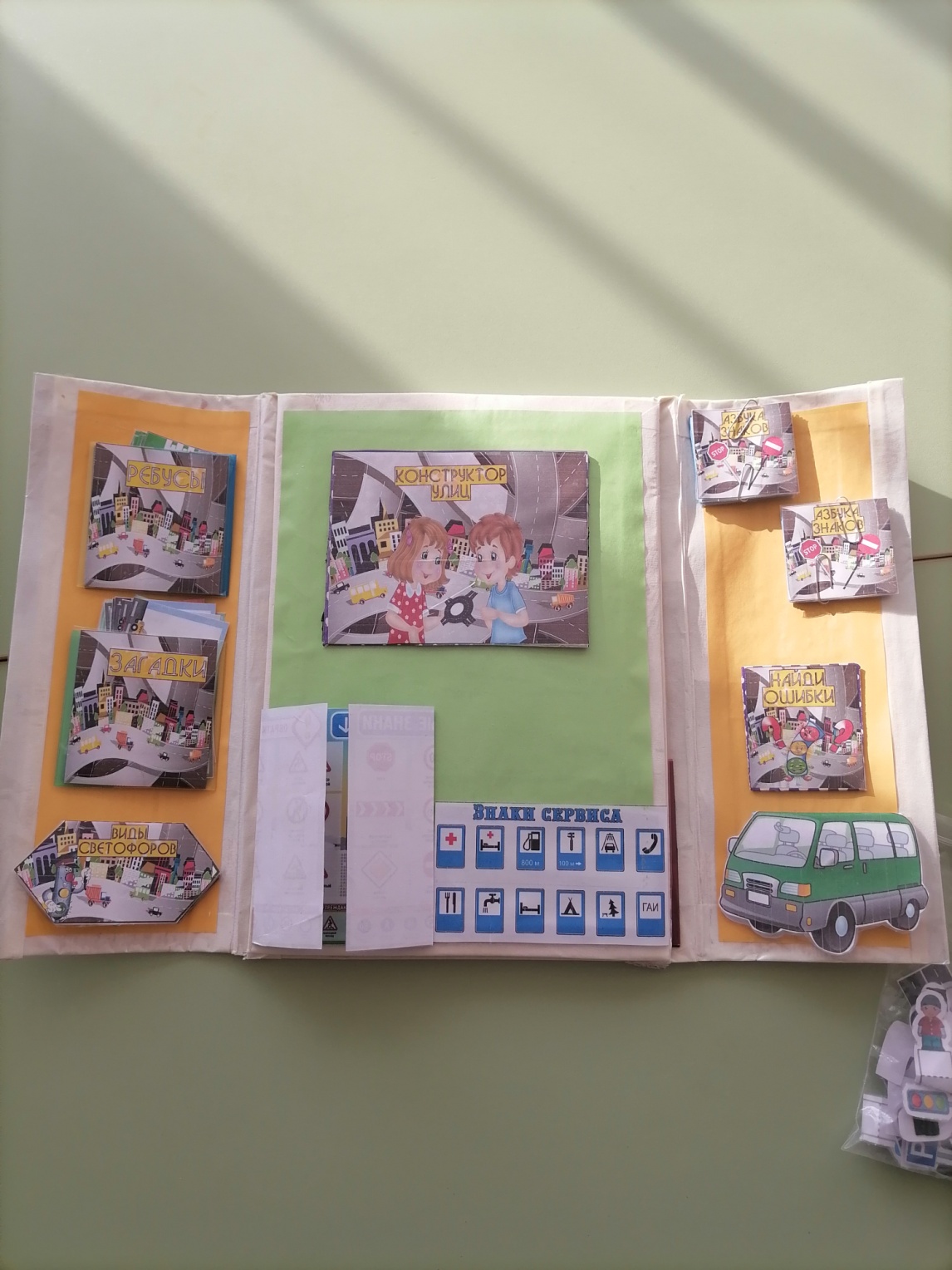 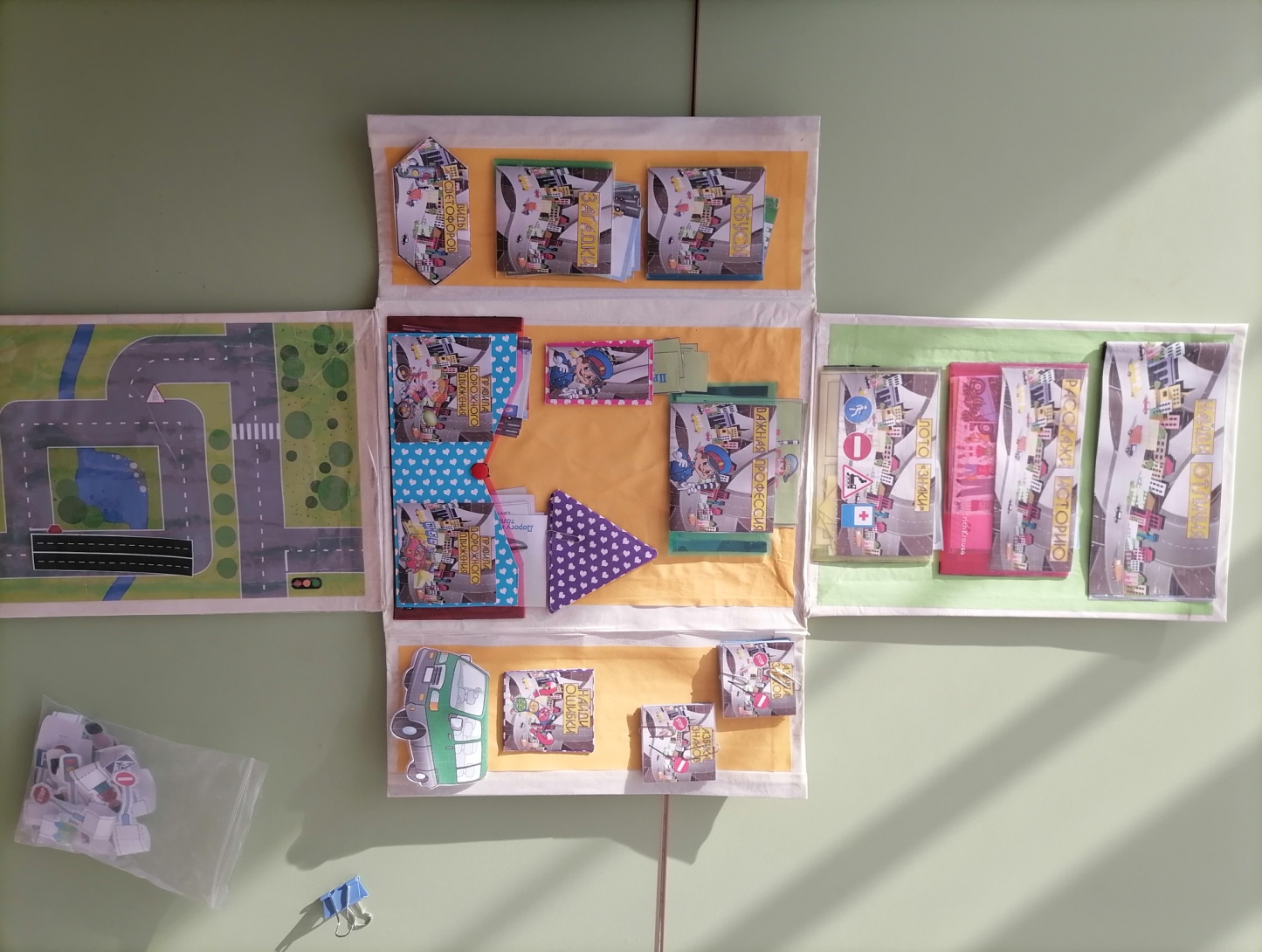 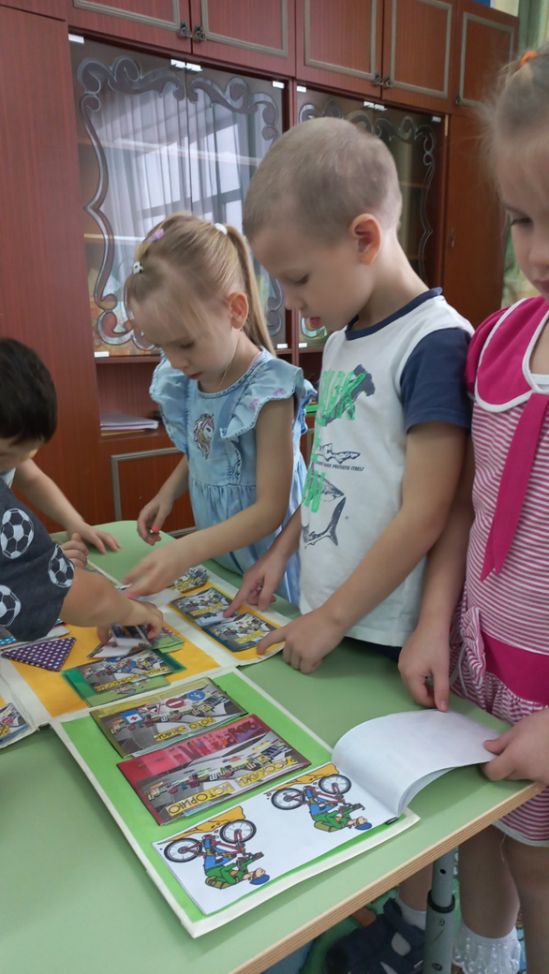 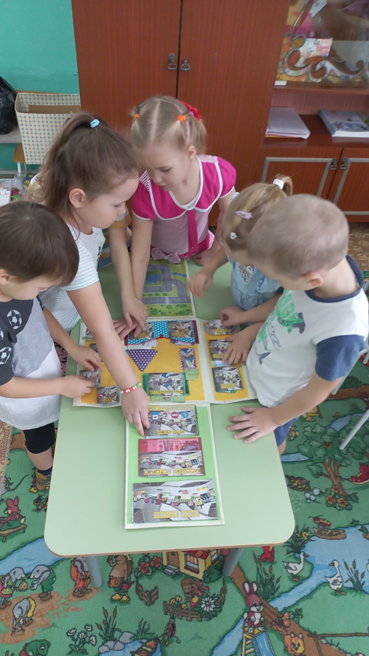 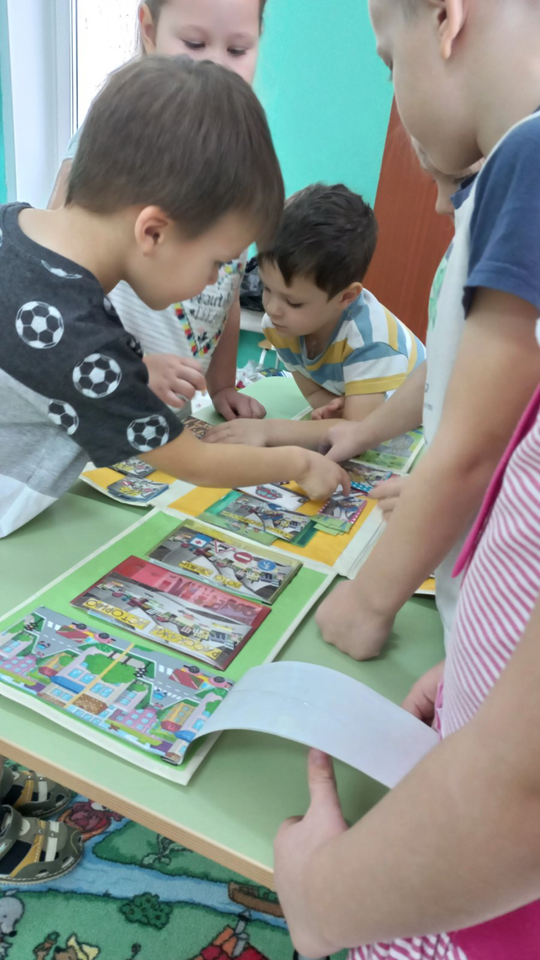 